ПроектРазработчик:Дума города Пятигорска (г. Пятигорск, пл. Ленина, 2, каб. 309)e-mail:duma@pyatigorsk.org,тел. 97-32-22, факс:  97-32-24.Срок приема заключений независимой антикоррупционной экспертизе: с 23 по 25 марта 2020г.Российская Федерация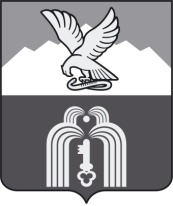 Р Е Ш Е Н И ЕДумы города ПятигорскаСтавропольского краяОб утверждении Положения о звании «Выдающийся гражданин города Пятигорска»В соответствии с Федеральным законом от 6 октября 2003 года № 131-ФЗ «Об общих принципах организации местного самоуправления в Российской Федерации», Уставом муниципального образования города-курорта Пятигорска,Дума города ПятигорскаРЕШИЛА:1. Утвердить Положение о звании «Выдающийся гражданин города Пятигорска» согласно Приложению 1 к настоящему решению.2. Утвердить состав комиссии по присвоению звания «Выдающийся гражданин города Пятигорска» согласно Приложению 2 к настоящему решению.3. Контроль за исполнением настоящего решения возложить на администрацию города Пятигорска. 4. Настоящее решение вступает в силу со дня его официального опубликования.Глава города Пятигорска                                                                  А.В.СкрипникПредседательДумы города Пятигорска                                                                 Л.В.Похилько______________________№____________________Приложение 1к решению Думы города Пятигорскаот ______________ №___________ПОЛОЖЕНИЕо звании «Выдающийся гражданин города Пятигорска»I. ОБЩИЕ ПОЛОЖЕНИЯ1. В целях увековечения особых заслуг граждан, в вопросах общественной деятельности, в развитии экономики, науки, культуры, искусства, образования, здравоохранения, физической культуры и спорта, благотворительной деятельности, позволяющей существенным образом улучшить условия жизни пятигорчан, а также иных заслуг и достижений, получивших широкое общественное признание населения города Пятигорска и Ставропольского края и способствующих развитию города Пятигорска, за особо плодотворную деятельность по сближению и взаимообогащению культур наций и народностей, по укреплению мира и дружеских отношений между городами  и государствами учреждается Книга Выдающихся граждан города Пятигорска (далее - Книга Выдающихся граждан).2. Книга Выдающихся граждан является хранительницей имен Выдающихся граждан города Пятигорска, служит для формирования у жителей города Пятигорска  уважительного отношения к труду, к людям, имеющим высокий уровень профессионализма, обладающим высокими нравственными качествами, достойными подражания.3. Книга Выдающихся граждан находится на постоянном хранении в Пятигорском Краеведческом музее.4. Сведения из Книги Выдающихся граждан являются общедоступными и публикуются в средствах массовой информации.5. Звание «Выдающийся гражданин города Пятигорска» присваивается  гражданам не ранее , чем через пять лет с момента награждения медалью «За заслуги перед городом Пятигорском», и проработавшим в муниципальном образовании городе-курорте Пятигорске (далее - город-курорт Пятигорск) не менее 15 лет, и профессиональная, общественная или благотворительная деятельность которых получила широкую известность и признание среди населения города-курорта Пятигорска и Ставропольского края, внесла значительный вклад в экономическое, социальное и культурное развитие муниципального образования города-курорта Пятигорска и Ставропольского края и была направлена на повышение авторитета города Пятигорска в Ставропольском крае и (или) Российской Федерации.Звания «Выдающийся гражданин города-курорта Пятигорска» могут быть удостоены граждане Российской Федерации, иностранные граждане и лица без гражданства, проживающие (проживавшие) в городе-курорте Пятигорске (далее – граждане).Не могут быть представлены к награждению граждане, имеющие неснятую или непогашенную судимость за умышленное преступление.II. ПОРЯДОК ПРИСВОЕНИЯ ЗВАНИЯ6. Звание «Выдающийся гражданин города Пятигорска» присваивается решением  Думы города Пятигорска.7. Гражданину, удостоенному звания «Выдающийся гражданин города Пятигорска», вручается Почетная грамота «Выдающийся гражданин города Пятигорска» и удостоверение.8. Сведения о лице, удостоенном звания «Выдающийся гражданин города Пятигорска», и его фотография заносятся в Книгу Выдающихся граждан города Пятигорска с указанием заслуг, за которые он удостоен звания.9. Звание «Выдающийся гражданин города Пятигорска» может быть присвоено гражданину посмертно. При присвоении гражданину звания посмертно -  удостоверение не выдается, а Почетная грамота вручается его наследникам (близким родственникам) .10. Инициировать награждение вправе:Глава города Пятигорска (далее - Глава города);председатель Думы  города Пятигорска;трудовые коллективы предприятий, организаций, учреждений, общественных организаций и объединений; инициативные группы граждан численностью не менее 30 человек.11. Ходатайство о присвоении звания " Выдающийся гражданин города Пятигорска" (далее - ходатайство) направляется инициаторами в администрацию города Пятигорска, с последующей передачей ходатайства в отраслевой (функциональный) орган (структурное подразделение) администрации города Пятигорска, осуществляющий в порядке и пределах, определенных муниципальными правовыми актами города-курорта Пятигорска, полномочия в сфере развития и сохранения культурного наследия на территории города-курорта Пятигорска (далее – уполномоченный орган администрации).В ходатайстве инициатора указывается обоснованность присвоения звания " Выдающийся гражданин города Пятигорска ". К ходатайству прилагаются:1) лист-представление к присвоению звания " Выдающийся гражданин города Пятигорска " по форме согласно приложению 1 к настоящему Положению, подписывается руководителем организации (трудового коллектива) либо всеми членами инициативной группы граждан; а также копии документов, подтверждающих сведения, указанные в листе-представлении к присвоению звания " Выдающийся гражданин города Пятигорска ";2) выписка из протокола общего собрания трудового коллектива организации, общего собрания общественного объединения или инициативной группы граждан численностью не менее 30 человек, в случае если субъектами инициативы о присвоении звания " Выдающийся гражданин города Пятигорска" выступают общественные организации, трудовые коллективы, а также инициативные группы граждан численностью не менее 30 человек.12. В содержащейся в Представлении характеристике на кандидатуру гражданина, рекомендованную к  присвоению звания (далее - кандидат), излагаются конкретные личные его заслуги и достижения в трудовой и иной деятельности на благо города-курорта Пятигорска, Ставропольского края и (или) Российской Федерации.Из характеристики должно быть видно, что за свои достижения гражданин  достоин награждения званием, а указываемые его заслуги соответствуют условиям, предусмотренным настоящим Положением.13. К Представлению прилагаются:выписка из протокола собрания трудового коллектива организации или заседания коллегиального органа, обладающего соответствующими полномочиями, на котором кандидатура гражданина рекомендована к награждению (протокол собрания инициативной группы граждан);фотографии кандидата размером 3 см x 4 см  и 10 см x 15 см в 2 экземплярах каждая.14. Представление на награждение вносится Главе города  Пятигорска по каждой кандидатуре в отдельности.Глава города направляет поступившее Представление в структурное подразделение администрации (уполномоченный орган администрации), которое организует заседание Комиссии по присвоению звания "Выдающийся гражданин города Пятигорска " (далее - Комиссия).15. Комиссия:рассматривает представленные кандидатуры и принимает мотивированное решение по каждой кандидатуре в отдельности;выносит решение о рекомендации гражданина к награждению почетным званием  либо об отклонении Представления на награждение.16. Решение Комиссии подписывается председательствующим на заседании Комиссии и направляется в 7-дневный срок Главе города – в случае положительного рассмотрения Представления и  для разработки структурным подразделением администрации города Пятигорска  проекта решения Думы города Пятигорска о присвоении звания гражданину и внесения для рассмотрения депутатами проекта решения в Думу города Пятигорска. В случае отрицательного решения Комиссии – комиссией в 7-дневный срок готовится соответствующий письменный ответ, который  направляется инициатору присвоения звания.17.  Присвоение звания осуществляется на основании решения Думы города Пятигорска.18. Сведения о присвоении звания публикуются в средствах массовой информации в установленном порядке.19. Лицу, удостоенному звания, вручается удостоверение и почетная грамота.  Описание удостоверения изложено в Приложении 2 к настоящему Положению.20. Вручение удостоверения и почетной грамоты производится Главой города или уполномоченным им лицом в торжественной обстановке (как правило  накануне празднования Дня города).21. Повторное награждение  званием не производится.22. Почетная грамота и удостоверение к ней в случае смерти лица, удостоенного звания, остаются у наследников для хранения, как память.23. При утрате гражданином удостоверения о присвоении ему звания, или почетной  грамоты, по его личному заявлению на имя Главы города, выдается дубликат удостоверения и почетной грамоты.24. Учет и регистрацию присвоения звания осуществляет администрация города Пятигорска (уполномоченное структурное подразделение).25. Финансовое обеспечение расходов на реализацию Положения осуществляется за счет средств бюджета города-курорта Пятигорска Ставропольского края.III. ОПИСАНИЕ КНИГИ ВЫДАЮЩИХСЯ ГРАЖДАН26. Книга выдающихся граждан имеет прямоугольную форму. Обложка Книги почетных граждан изготовлена из кожи зеленого цвета форматом 40 x 60 см. Форзац цвета золота.На обложке Книги почетных граждан производится золотое тиснение герба города Пятигорска и надпись «Книга Выдающихся граждан города Пятигорска».27. В Книгу Выдающихся граждан заносятся следующие сведения:фамилия, имя, отчество гражданина, удостоенного этого звания, год рождения, род занятий;за какие заслуги гражданину  присвоено звание ;биография Выдающегося  гражданина города Пятигорска с указанием его заслуг;текст решения Думы города Пятигорска о присвоении звания «Выдающийся  гражданин города Пятигорска».28. Справа от текста  помещается фотография Выдающегося гражданина (размером 10 x 15 см).29. Книга изготавливается в двух экземплярах, один из которых хранится в Государственном учреждении культуры "Пятигорский краеведческий музей" в месте, открытом для всеобщего обозрения, а второй - в Думе города Пятигорска.30. Организацию работ по заполнению Книги Выдающихся граждан осуществляет администрация города Пятигорска (структурное подразделение в области сохранения культурного наследия в городе-курорте Пятигорске).IV. Комиссия по рассмотрению вопросов о присвоении звания «ВЫДАЮЩИЙСЯ  ГРАЖДАНИН»31. Комиссия по рассмотрению вопросов о присвоении звания "Выдающийся гражданин города-курорта Пятигорска" создается в целях предварительного рассмотрения ходатайства о присвоении звания "Выдающийся гражданин города-курорта Пятигорска".32. Комиссия создается в составе председателя, заместителя председателя, секретаря и членов комиссии. Персональный состав комиссии утверждается решением Думы города Пятигорска.33. Основной организационной формой работы комиссии являются ее заседания. Заседание комиссии считается правомочным, если на нем присутствуют более половины ее членов.34. Решения комиссии принимаются большинством голосов от числа присутствующих на заседании членов комиссии путем проведения открытого голосования. При равенстве голосов голос председателя комиссии (председательствующего на заседании комиссии) является решающим.35.  К полномочиям Комиссии по рассмотрению вопросов о присвоении звания «Выдающийся гражданин города Пятигорска»  также относятся:-право запрашивать дополнительные документы и сведения по внесенным предложениям;-решение отдельных вопросов по оформлению Книги Выдающихся граждан;- направление в средства массовой информации сведений о присвоении гражданам звания «Выдающийся гражданин города Пятигорска», иные полномочия, связанные с деятельностью по присвоению и лишению почетного звания города Пятигорска.36. Обеспечение деятельности комиссии, в том числе ведение документооборота, материально-техническое обеспечение, осуществляет отраслевой (функциональный) орган (структурное подразделение) администрации города Пятигорска, осуществляющий в порядке и пределах, определенных муниципальными правовыми актами города-курорта Пятигорска, полномочия в сфере развития и сохранения культурного наследия на территории города-курорта Пятигорска.V. Лишение звания «ВЫДАЮЩИЙСЯ ГРАЖДАНИН ГОРОДА пЯТИГОРСКА»37. Лишение звания "Выдающийся гражданин города Пятигорска" может быть произведено Думой города Пятигорска в случае осуждения гражданина за совершенное умышленное преступление на основании вступившего в законную силу приговора суда.Приложение 1 к Положению о звании «Выдающийся  гражданин города  Пятигорска»12. Биография лица, представляемого к присвоению звания:_____________________________________________________________________________________________________________________________________________________________________________________________________________________________________________________________________________________________________________________________________________________________________________________________________________________________________________________________________________________________________________________________________________________________________________________________________________________________________________________________________________________________________________________________________________________________________________________________________________________________________________________________________________________________________________________________________________________________________________________________________________________________________________________________________________________________________________________________________________________________________________________________________________________________________________________________________________________________________________________________________________________________________________________________________________________________________________________________________________________________________________________________________________________________________________________________________________________________________________________________________________________________________________________________________________________________________________________________________________________________________________________________________________________________________________________________________________________________________________________________________________________________________________________________________________________________________________________________________________________________________________________________________________________________________________________________________________________________________________________________________________________________________________________________________________________________________________________________________________________________________________________________________________________________________________________________________________________________________________13. Характеристика, с указанием конкретных заслуг лица, представляемого к присвоению звания:____________________________________________________________________________________________________________________________________________________________________________________________________________________________________________________________________________________________________________________________________________________________________________________________________________________________________________________________________________________________________________________________________________________________________________________________________________________________________________________________________________________________________________________________________________________________________________________________________________________________________________________________________________________________________________________________________________________________________________________________________________________________________________________________________________________________________________________________________________________________________________________________________________________________________________________________________________________________________________________________________________________________________________________________________________________________________________________________________________________________________________________________________________________________________________________________________________________________________________________________________________________________________________________________________________________________________________________________________________________________________________________________________________________________________________________________________________________________________________________________________________________________________________________________________________________________________________________________________________________________________________________________________________________________________________________________________________________________________________________________________________________________________________________________________________________________________________________________________________Приложение 2к Положению о звании «Выдающийся  гражданин города  Пятигорска»Описание удостоверения «Выдающийся  гражданин города Пятигорска»Удостоверение «Выдающийся  гражданин города Пятигорска» представляет собой двухстраничную книжку в обложке из кожзаменителя цвета бордо размером 6,4 Х .На внешней стороне удостоверения воспроизводится графическое изображение герба города-курорта Пятигорска и надпись под ним в две строки прописными буквами золотистого цвета «Выдающийся  ГРАЖДАНИН ГОРОДА ПЯТИГОРСКА».На левой внутренней вклейке удостоверения:- в верхней части слева место для цветной фотографии владельца удостоверения размером 30 Х 40 миллиметров без уголка. Фотография владельца скрепляется круглой малой гербовой печатью Думы города Пятигорска;- в верхней части справа надпись прописными буквами красного цвета «УДОСТОВЕРЕНИЕ», затем на той же строке черным цветом «№ 000»;- ниже номера удостоверения справа печатаются в две строки черным цветом фамилия, имя, отчество (прописными буквами) Выдающийся  гражданина города Пятигорска;- ниже фамилии, имени, отчества справа печатается надпись в четыре строки: «является Выдающимся гражданином города Пятигорска на основании решения Думы города Пятигорска от _____ 20__ года № ___»;- в нижней части слева в две строки черным цветом печатаются слова «Председатель Думы города Пятигорска», а справа отводится место для личной подписи председателя Думы города Пятигорска и печатаются инициалы и фамилия председателя Думы города Пятигорска;- ниже подписи председателя Думы города Пятигорска в нижнем левом углу ставится дата выдачи удостоверения.Приложение 2к решению Думы города Пятигорскаот _____________ № ___________Состав комиссии по присвоению звания«Выдающийся   гражданин города Пятигорска»Председатель:Бандурин Василий Борисович – заместитель председателя Думы города ПятигорскаЗаместитель председателя:Абалдуева Наталья Васильевна – депутат Думы города Пятигорска Секретарь комиссии:  Чикильдина Александра Николаевна – главный специалист муниципального учреждения «Управление культуры администрации города Пятигорска»Члены комиссии:Арустамов Валерий Витальевич – председатель постоянного комитета Думы города Пятигорска по градостроительству и городскому хозяйствуЕжек Михаил Юрьевич – начальник  муниципального учреждения «Управление культуры администрации города Пятигорска»Коваленко Александра Николаевна – историк, краеведЛазарян Джон Седракович – председатель постоянного комитета Думы города Пятигорска по социальной политике, науке, образованию и делам молодежиМихалева Елена Владимировна – управляющий делами Думы города ПятигорскаСавенко Сергей Николаевич – заведующий отделом археологии и природы Государственного бюджетного учреждения культуры Ставропольского края «Пятигорский краеведческий музей»Сафарова Ирина Вячеславовна –  заместитель председателя постоянного комитета Думы города Пятигорска по культуре, спорту и туризму, директор  Государственного бюджетного учреждения культуры Ставропольского края «Государственный музей-заповедник М.Ю.Лермонтова» Филь Марина Федоровна – депутат  Думы города ПятигорскаЛИСТ-ПРЕДСТАВЛЕНИЕ К ПРИСВОЕНИЮ ЗВАНИЯЛИСТ-ПРЕДСТАВЛЕНИЕ К ПРИСВОЕНИЮ ЗВАНИЯЛИСТ-ПРЕДСТАВЛЕНИЕ К ПРИСВОЕНИЮ ЗВАНИЯЛИСТ-ПРЕДСТАВЛЕНИЕ К ПРИСВОЕНИЮ ЗВАНИЯЛИСТ-ПРЕДСТАВЛЕНИЕ К ПРИСВОЕНИЮ ЗВАНИЯЛИСТ-ПРЕДСТАВЛЕНИЕ К ПРИСВОЕНИЮ ЗВАНИЯЛИСТ-ПРЕДСТАВЛЕНИЕ К ПРИСВОЕНИЮ ЗВАНИЯЛИСТ-ПРЕДСТАВЛЕНИЕ К ПРИСВОЕНИЮ ЗВАНИЯЛИСТ-ПРЕДСТАВЛЕНИЕ К ПРИСВОЕНИЮ ЗВАНИЯЛИСТ-ПРЕДСТАВЛЕНИЕ К ПРИСВОЕНИЮ ЗВАНИЯЛИСТ-ПРЕДСТАВЛЕНИЕ К ПРИСВОЕНИЮ ЗВАНИЯЛИСТ-ПРЕДСТАВЛЕНИЕ К ПРИСВОЕНИЮ ЗВАНИЯЛИСТ-ПРЕДСТАВЛЕНИЕ К ПРИСВОЕНИЮ ЗВАНИЯЛИСТ-ПРЕДСТАВЛЕНИЕ К ПРИСВОЕНИЮ ЗВАНИЯЛИСТ-ПРЕДСТАВЛЕНИЕ К ПРИСВОЕНИЮ ЗВАНИЯЛИСТ-ПРЕДСТАВЛЕНИЕ К ПРИСВОЕНИЮ ЗВАНИЯЛИСТ-ПРЕДСТАВЛЕНИЕ К ПРИСВОЕНИЮ ЗВАНИЯЛИСТ-ПРЕДСТАВЛЕНИЕ К ПРИСВОЕНИЮ ЗВАНИЯ«ВЫДАЮЩИЙСЯ ГРАЖДАНИН ГОРОДА ПЯТИГОРСКА»«ВЫДАЮЩИЙСЯ ГРАЖДАНИН ГОРОДА ПЯТИГОРСКА»«ВЫДАЮЩИЙСЯ ГРАЖДАНИН ГОРОДА ПЯТИГОРСКА»«ВЫДАЮЩИЙСЯ ГРАЖДАНИН ГОРОДА ПЯТИГОРСКА»«ВЫДАЮЩИЙСЯ ГРАЖДАНИН ГОРОДА ПЯТИГОРСКА»«ВЫДАЮЩИЙСЯ ГРАЖДАНИН ГОРОДА ПЯТИГОРСКА»«ВЫДАЮЩИЙСЯ ГРАЖДАНИН ГОРОДА ПЯТИГОРСКА»«ВЫДАЮЩИЙСЯ ГРАЖДАНИН ГОРОДА ПЯТИГОРСКА»«ВЫДАЮЩИЙСЯ ГРАЖДАНИН ГОРОДА ПЯТИГОРСКА»«ВЫДАЮЩИЙСЯ ГРАЖДАНИН ГОРОДА ПЯТИГОРСКА»«ВЫДАЮЩИЙСЯ ГРАЖДАНИН ГОРОДА ПЯТИГОРСКА»«ВЫДАЮЩИЙСЯ ГРАЖДАНИН ГОРОДА ПЯТИГОРСКА»«ВЫДАЮЩИЙСЯ ГРАЖДАНИН ГОРОДА ПЯТИГОРСКА»«ВЫДАЮЩИЙСЯ ГРАЖДАНИН ГОРОДА ПЯТИГОРСКА»«ВЫДАЮЩИЙСЯ ГРАЖДАНИН ГОРОДА ПЯТИГОРСКА»«ВЫДАЮЩИЙСЯ ГРАЖДАНИН ГОРОДА ПЯТИГОРСКА»«ВЫДАЮЩИЙСЯ ГРАЖДАНИН ГОРОДА ПЯТИГОРСКА»«ВЫДАЮЩИЙСЯ ГРАЖДАНИН ГОРОДА ПЯТИГОРСКА»1. Фамилия           1. Фамилия           1. Фамилия           1. Фамилия           1. Фамилия           1. Фамилия             имя, отчество           имя, отчество           имя, отчество           имя, отчество           имя, отчество           имя, отчество         2. Должность, место работы    2. Должность, место работы    2. Должность, место работы    2. Должность, место работы    2. Должность, место работы    2. Должность, место работы    2. Должность, место работы        (точное наименование предприятия, объединения,    (точное наименование предприятия, объединения,    (точное наименование предприятия, объединения,    (точное наименование предприятия, объединения,    (точное наименование предприятия, объединения,    (точное наименование предприятия, объединения,    (точное наименование предприятия, объединения,    (точное наименование предприятия, объединения,    (точное наименование предприятия, объединения,                                    учреждения, организации, министерства, ведомства)                                    учреждения, организации, министерства, ведомства)                                    учреждения, организации, министерства, ведомства)                                    учреждения, организации, министерства, ведомства)                                    учреждения, организации, министерства, ведомства)                                    учреждения, организации, министерства, ведомства)                                    учреждения, организации, министерства, ведомства)                                    учреждения, организации, министерства, ведомства)                                    учреждения, организации, министерства, ведомства)                                    учреждения, организации, министерства, ведомства)                                    учреждения, организации, министерства, ведомства)                                    учреждения, организации, министерства, ведомства)                                    учреждения, организации, министерства, ведомства)                                    учреждения, организации, министерства, ведомства)                                    учреждения, организации, министерства, ведомства)                                    учреждения, организации, министерства, ведомства)3. Пол                                 3. Пол                                 4. Дата рождения             4. Дата рождения             4. Дата рождения             (число, месяц, год)(число, месяц, год)(число, месяц, год)(число, месяц, год)5. Место рождения      5. Место рождения      5. Место рождения      5. Место рождения      5. Место рождения      (республика, край, область, округ, город, район, поселок, село,  (республика, край, область, округ, город, район, поселок, село,  (республика, край, область, округ, город, район, поселок, село,  (республика, край, область, округ, город, район, поселок, село,  (республика, край, область, округ, город, район, поселок, село,  (республика, край, область, округ, город, район, поселок, село,  (республика, край, область, округ, город, район, поселок, село,  (республика, край, область, округ, город, район, поселок, село,  (республика, край, область, округ, город, район, поселок, село,  (республика, край, область, округ, город, район, поселок, село,  (республика, край, область, округ, город, район, поселок, село,  6. Образование         6. Образование         6. Образование         6. Образование         6. Образование                                                        деревня)                                               деревня)                                               деревня)                                               деревня)                                               деревня)                                               деревня)                                               деревня)                                               деревня)                                               деревня)                                               деревня)                                               деревня)(специальность по образованию, наименование учебного(специальность по образованию, наименование учебного(специальность по образованию, наименование учебного(специальность по образованию, наименование учебного(специальность по образованию, наименование учебного(специальность по образованию, наименование учебного(специальность по образованию, наименование учебного(специальность по образованию, наименование учебного(специальность по образованию, наименование учебного(специальность по образованию, наименование учебного(специальность по образованию, наименование учебногозаведения, год окончания)заведения, год окончания)заведения, год окончания)заведения, год окончания)заведения, год окончания)заведения, год окончания)заведения, год окончания)заведения, год окончания)заведения, год окончания)заведения, год окончания)заведения, год окончания)заведения, год окончания)заведения, год окончания)заведения, год окончания)заведения, год окончания)заведения, год окончания)7. Ученая степень, ученое звание         7. Ученая степень, ученое звание         7. Ученая степень, ученое звание         7. Ученая степень, ученое звание         7. Ученая степень, ученое звание         7. Ученая степень, ученое звание         7. Ученая степень, ученое звание         7. Ученая степень, ученое звание         8. Какими государственными наградами награжден (а) и даты награждений   8. Какими государственными наградами награжден (а) и даты награждений   8. Какими государственными наградами награжден (а) и даты награждений   8. Какими государственными наградами награжден (а) и даты награждений   8. Какими государственными наградами награжден (а) и даты награждений   8. Какими государственными наградами награжден (а) и даты награждений   8. Какими государственными наградами награжден (а) и даты награждений   8. Какими государственными наградами награжден (а) и даты награждений   8. Какими государственными наградами награжден (а) и даты награждений   8. Какими государственными наградами награжден (а) и даты награждений   8. Какими государственными наградами награжден (а) и даты награждений   8. Какими государственными наградами награжден (а) и даты награждений   8. Какими государственными наградами награжден (а) и даты награждений   9. Домашний адрес     9. Домашний адрес     9. Домашний адрес     9. Домашний адрес     9. Домашний адрес     9. Домашний адрес     9. Домашний адрес               10. Общий стаж работы                                                   10. Общий стаж работы                                                   10. Общий стаж работы                                                   10. Общий стаж работы                                                   10. Общий стаж работы                                                   10. Общий стаж работы                                                   10. Общий стаж работы                                                   10. Общий стаж работы                                         Стаж работы в отрасли     Стаж работы в отрасли     Стаж работы в отрасли     Стаж работы в отрасли           11. Трудовая деятельность (включая учебу в высших  и средних   специальных учебных   заведениях, военную службу)      11. Трудовая деятельность (включая учебу в высших  и средних   специальных учебных   заведениях, военную службу)      11. Трудовая деятельность (включая учебу в высших  и средних   специальных учебных   заведениях, военную службу)      11. Трудовая деятельность (включая учебу в высших  и средних   специальных учебных   заведениях, военную службу)      11. Трудовая деятельность (включая учебу в высших  и средних   специальных учебных   заведениях, военную службу)      11. Трудовая деятельность (включая учебу в высших  и средних   специальных учебных   заведениях, военную службу)      11. Трудовая деятельность (включая учебу в высших  и средних   специальных учебных   заведениях, военную службу)      11. Трудовая деятельность (включая учебу в высших  и средних   специальных учебных   заведениях, военную службу)      11. Трудовая деятельность (включая учебу в высших  и средних   специальных учебных   заведениях, военную службу)      11. Трудовая деятельность (включая учебу в высших  и средних   специальных учебных   заведениях, военную службу)      11. Трудовая деятельность (включая учебу в высших  и средних   специальных учебных   заведениях, военную службу)      11. Трудовая деятельность (включая учебу в высших  и средних   специальных учебных   заведениях, военную службу)      11. Трудовая деятельность (включая учебу в высших  и средних   специальных учебных   заведениях, военную службу)      11. Трудовая деятельность (включая учебу в высших  и средних   специальных учебных   заведениях, военную службу)      11. Трудовая деятельность (включая учебу в высших  и средних   специальных учебных   заведениях, военную службу)      11. Трудовая деятельность (включая учебу в высших  и средних   специальных учебных   заведениях, военную службу)      11. Трудовая деятельность (включая учебу в высших  и средних   специальных учебных   заведениях, военную службу)      11. Трудовая деятельность (включая учебу в высших  и средних   специальных учебных   заведениях, военную службу)Месяц и годМесяц и годМесяц и годМесяц и годдолжность с указанием предприятия,     учреждения, организации, а так же            министерства  (ведомства)должность с указанием предприятия,     учреждения, организации, а так же            министерства  (ведомства)должность с указанием предприятия,     учреждения, организации, а так же            министерства  (ведомства)должность с указанием предприятия,     учреждения, организации, а так же            министерства  (ведомства)должность с указанием предприятия,     учреждения, организации, а так же            министерства  (ведомства)должность с указанием предприятия,     учреждения, организации, а так же            министерства  (ведомства)должность с указанием предприятия,     учреждения, организации, а так же            министерства  (ведомства)должность с указанием предприятия,     учреждения, организации, а так же            министерства  (ведомства)Местонахождениепредприятия, учреждения, организацииМестонахождениепредприятия, учреждения, организацииМестонахождениепредприятия, учреждения, организацииМестонахождениепредприятия, учреждения, организациипоступ-ленияпоступ-ленияуходауходадолжность с указанием предприятия,     учреждения, организации, а так же            министерства  (ведомства)должность с указанием предприятия,     учреждения, организации, а так же            министерства  (ведомства)должность с указанием предприятия,     учреждения, организации, а так же            министерства  (ведомства)должность с указанием предприятия,     учреждения, организации, а так же            министерства  (ведомства)должность с указанием предприятия,     учреждения, организации, а так же            министерства  (ведомства)должность с указанием предприятия,     учреждения, организации, а так же            министерства  (ведомства)должность с указанием предприятия,     учреждения, организации, а так же            министерства  (ведомства)должность с указанием предприятия,     учреждения, организации, а так же            министерства  (ведомства)Местонахождениепредприятия, учреждения, организацииМестонахождениепредприятия, учреждения, организацииМестонахождениепредприятия, учреждения, организацииМестонахождениепредприятия, учреждения, организацииИнициатор присвоения звания «Выдающийся гражданин города Пятигорска»(подпись)(инициалы и фамилия)